Klasa 6 – 03.04Temat: Liczby ujemne – ćwiczenia.Witam Was serdecznie. Proszę się zalogować na swoje konta i rozwiązać zadania z poniższych linków, lub jeśli ktoś nie może się zalogować to rozwiązać je w zeszycie. Poniżej linki do zadań i zdjęcia ćwiczeń, gdyby ktoś miał problem z zalogowaniem się. Przypominam, że ja mam podgląd, kto wykonał zadanie.https://learningapps.org/930523https://learningapps.org/938202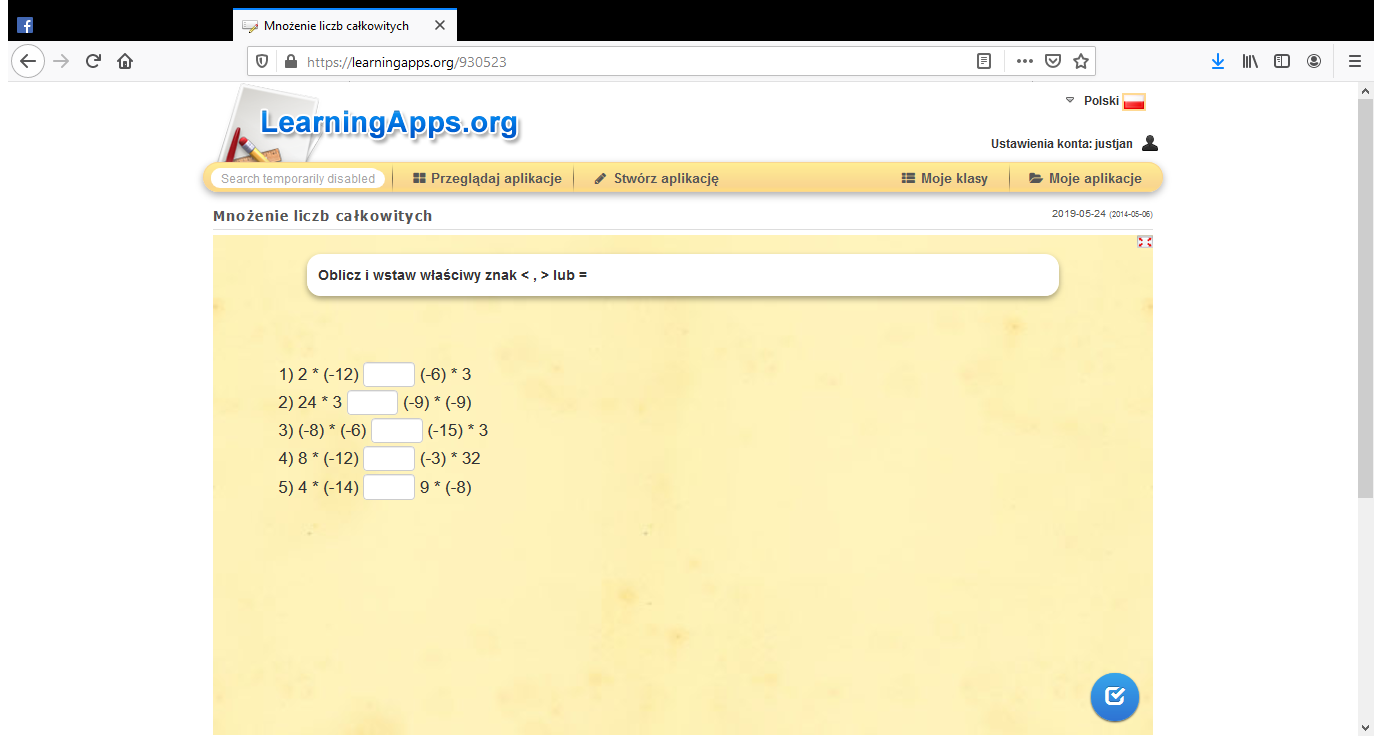 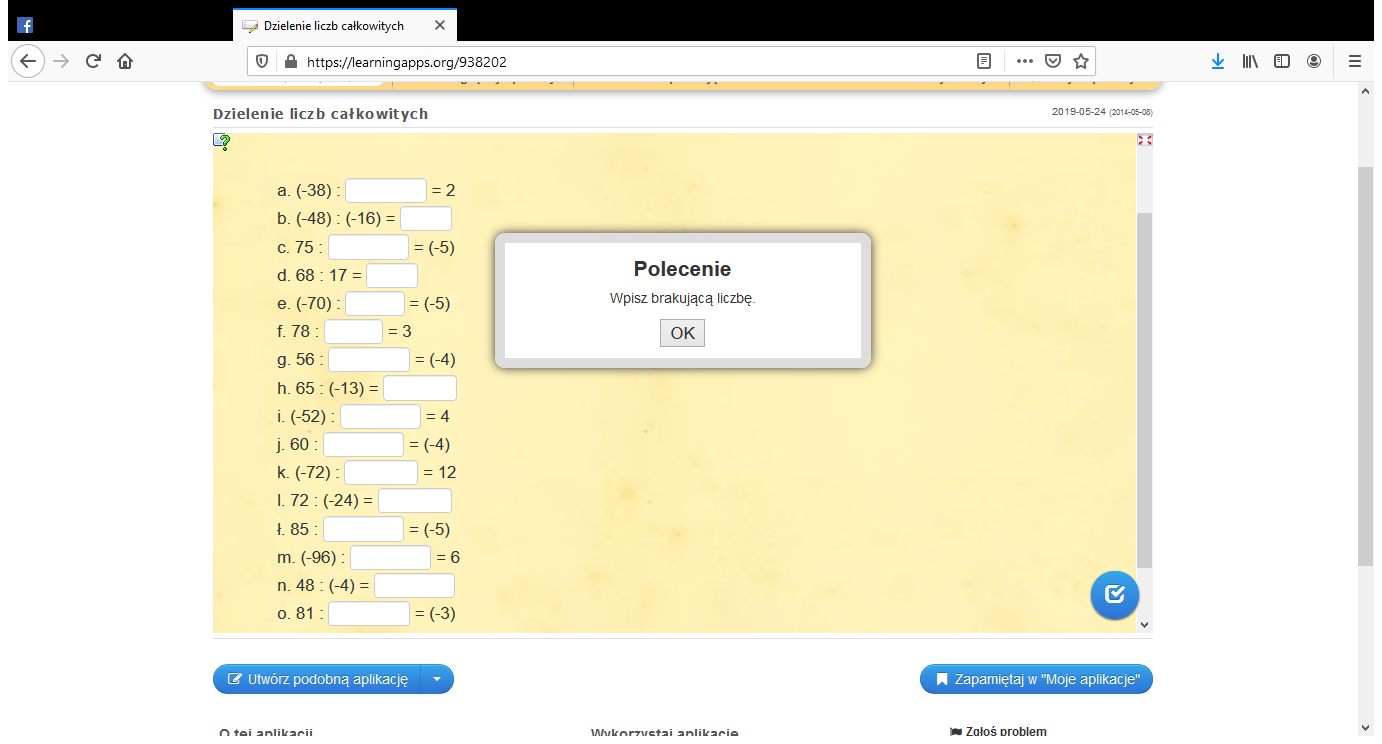 